Objetivo de Aprendizaje y ConceptosDocente responsable: ana.azocar@hotmail.esAsignatura: Lengua y Literatura   Fecha: Semana 7° desde el 11 al 15 de mayo 2020.Curso:  Octavos años 2020    RECORDANDO… Debes utilizar conectores cuando redactes un discurso y en todos tus escritos.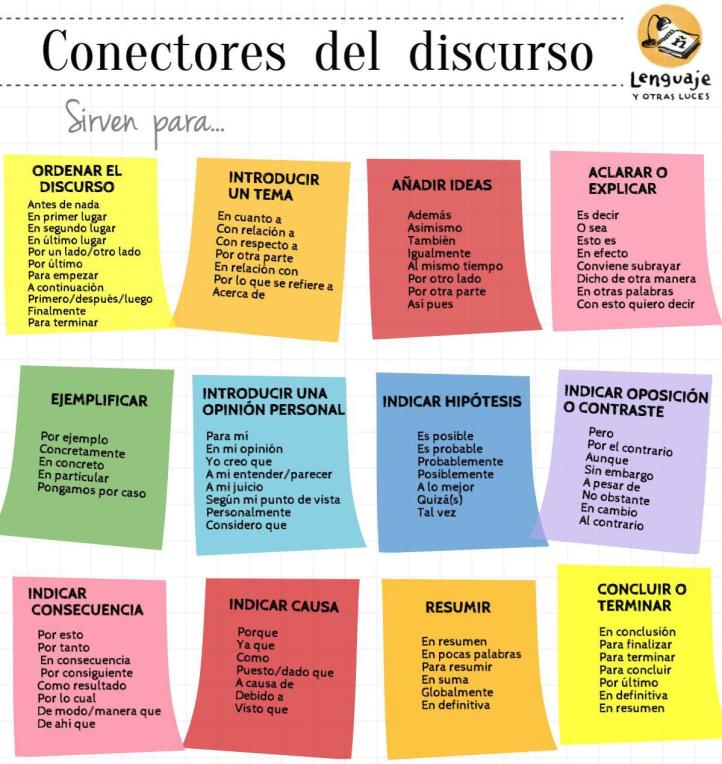 Introducción: Debes leer detenidamente el siguiente texto argumentativo, responder preguntas de reflexión con oraciones completas, utilizando buena redacción y ortografía. Seleccionar la alternativa correcta según tu comprensión lectora. Posteriormente ser capaz de realizar autoevaluación al comparar sus respuestas con la pauta de corrección indicada por la docente responsable de la asignatura.OA: Localizar e interpretar información en un texto argumentativo.Aplicar vocabulario contextual a partir de un ejemplo señalado.Reflexionar sobre temas relevantes y redactar una opinión fundamentada.Redactar con coherencia y cohesión una respuesta argumentativa.Actitudinal: OA A Manifestar disposición a formarse un pensamiento propio, reflexivo e informado, mediante una lectura crítica y el diálogo con otros.Contenidos: Reconocer las características de las epopeyas.Leer comprensivamente un texto argumentativo.Aplicar vocabulario contextual.Interpretar el texto leído relacionándolo con su experiencia personal y sus conocimientos.Redactar una opinión con coherencia y cohesión.Coherencia: Redactar una oración comprensible para quienes leen tu escrito, respetando buena redacción y ortografía.Cohesión: Utilizar conectores para relacionar las ideas, frases, oraciones y párrafos.